Aanmeldformulier School’s Cool 
In te vullen door de basisschool, bij voorkeur digitaal. 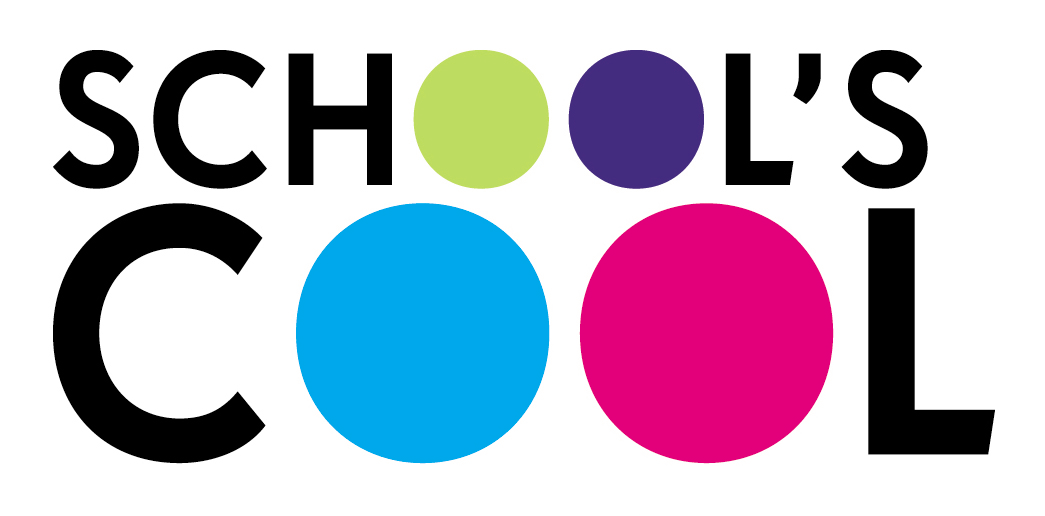 N.B. Kinderen die in een traject zitten van Bureau Jeugdzorg, Interpsy of welke andere hulpverleningsinstantie dan ook, kunnen niet voor School ’s Cool aangemeld worden zonder toestemming van deze hulpverlening. Persoonlijke gegevens:Ondergetekende gaat akkoord met het doorgeven van de gegevens op het aanmeldformulier School ’s Cool Hoogezand-Sappemeer. Gegevens huidige school:Informatie over leerlingGezinssituatie: Naam leerling:Adres: Postcode en plaatsnaam: Telefoonnummer ouder(s)/verzorger(s): E-mailadres ouder(s)/verzorger(s): Geboortedatum leerling: Geboorteland leerling: Naam ouder: Handtekening ouder(s)/verzorger(s): Naam school: Adres:Naam leerkracht: Naam IB-er school: Leerprestaties:Zaken die voor de thuismentor van belang kunnen zijn:(bijv. gedrag, inzet, wel/niet goed luisteren)Vrijetijdsbesteding/hobby’s: Gedrag: Werkhouding: Woont bij: (moeder en/of vader of anders)Gezinssamenstelling: Geboorteland vader: Geboorteland moeder: Ingeschreven door:  Datum: 